Дистанционное обучение дошкольниковсредней группы компенсирующейнаправленности с нарушением речиПриложение 1 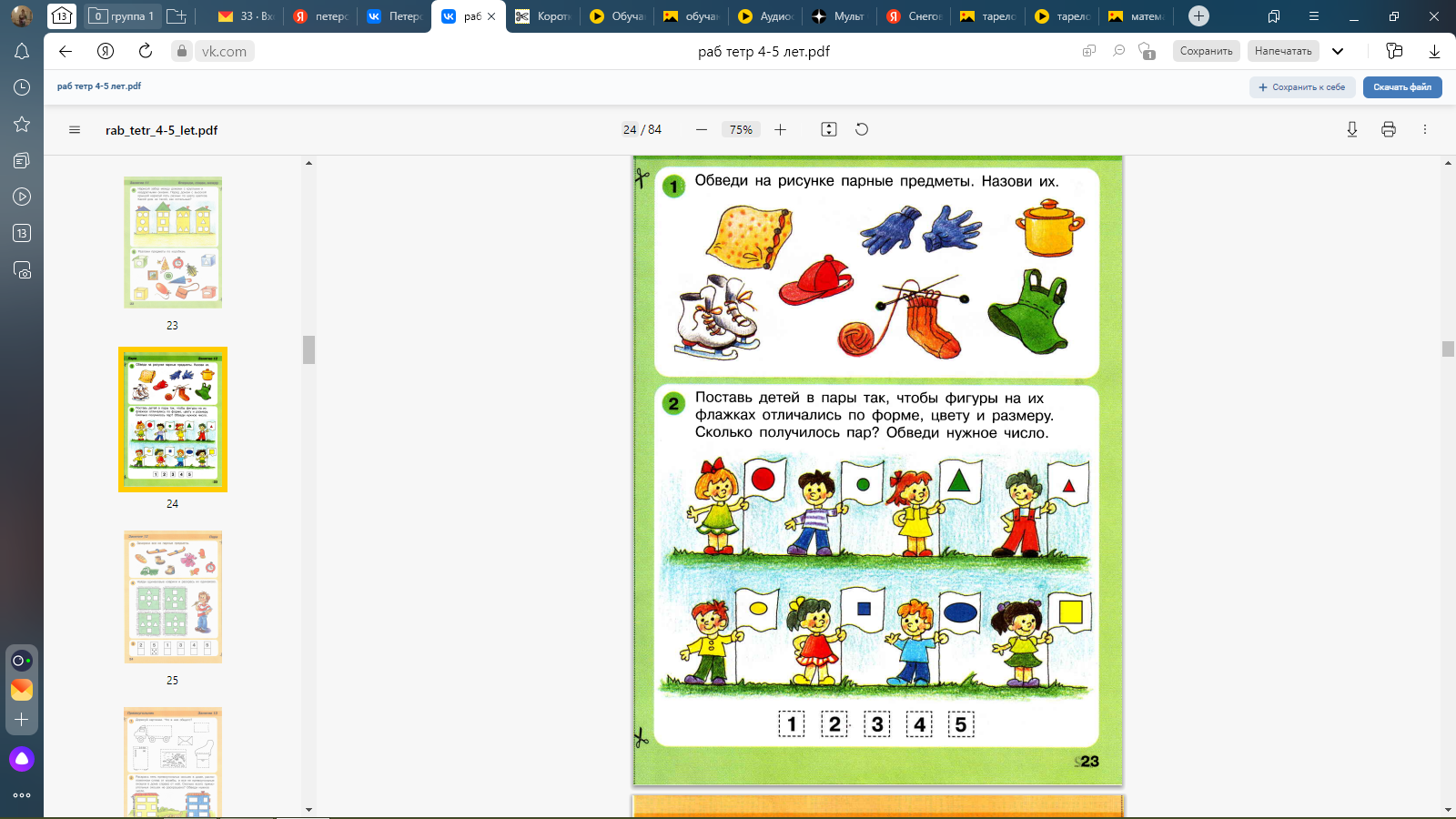 Приложение 2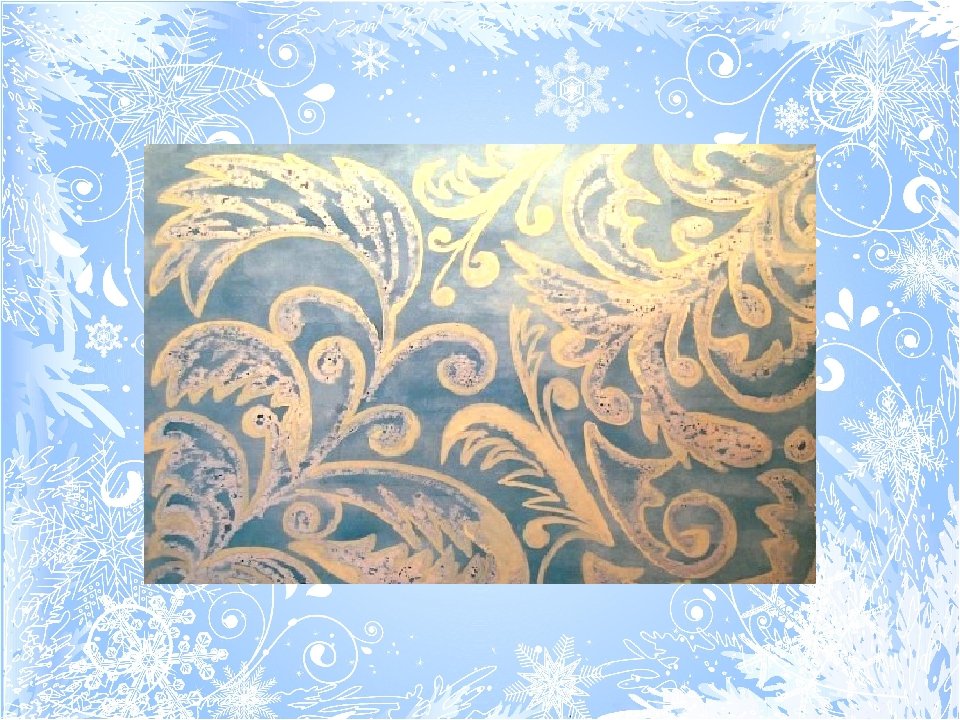 Приложение 3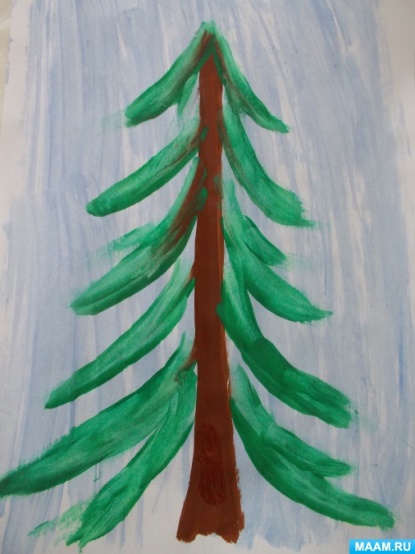 Тема: «Зима».Тема: «Зима».Тема: «Зима».Понедельник28.11.2022Познание (Формирование целостной картины мира)Тема: «Знакомство детей со свойствами ткани»https://clck.ru/32t2iF Среда30.11.2022Познание ФЭМПХудожественное творчествоЖивописьТема: «Пара».Приложение 1Тема: «Морозные узоры».Приложение 2Четверг1.12.2022Ознакомление с художественной литературойТема: И. Сурикова «Зима»https://clck.ru/32uUZv Пятница2.12.2022Художественное творчествоЖивописьТема: «Наша елочка»Приложение 3